Week 3 Day 2SpellingsPractise these words.Now write a sentence for each word. Can you spell it correctly in each sentence without looking at the table?____________________________________________________________________________________________________________________________________________________________________________________________________________________________________________________________________________________________________________________________________________________________________________________________________________________________________________________________________________________________________________________________________________________________________________________________________________________________________________________________________________________







MathsSolve these following problems using the bus stop. Remember to include any remainders.EnglishWrite a diary entry about what you have done so far during the time you have been off school. Maybe you have learnt something new from your parents, maybe you have enjoyed going for a walk in the sunshine. Your final paragraph could be written in future tense and you can write about what you plan to do when lockdown is over.Some ideas of things you might like to do when lockdown is over: Come back to school and learn, go to the park, go for a nice meal with your family, go swimming etc. 

______________________________________________________________________

______________________________________________________________________

______________________________________________________________________

______________________________________________________________________

_______________________________________________________________________

______________________________________________________________________

_______________________________________________________________________

________________________________________________________________________

_______________________________________________________________________

______________________________________________________________________

__________________________________________________________________________

_________________________________________________________________________ReadTracePractisePractisePractisePractisemusclemusclenecessarynecessaryneighbourneighbournuisancenuisanceoccupyoccupyMrs Smith has 345 new pencils to share between 5 classes. How many pencils will each class get?Each class will have 69 pencils.125 children are waiting to have a turn on the Flume ride at Alton Towers. Each carriage holds 5 people. How many carriages will the children fill?218 children are going camping. Tents sleep 3 people. How many tents will the children need to take?Eddie collects Moshi Monster cards. He has 462! He decides to share them equally between himself and his two older brothers. How many will each boy get?A batch of new reading books has been delivered to school. There are 275 books. Each class needs 5 books. How many classes will get the books that they need?Tickets for the latest film cost £9 each. Ron’s family has £48 saved up. How many of his family members can go to the cinema to see the film?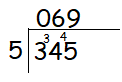 